ЧЕРКАСЬКА ОБЛАСНА РАДАР І Ш Е Н Н Я03.03.2023                                                                              № 17-8/VIIIПро відміну рішення Черкаської обласної ради від 11.10.2019 № 32-14/VII
«Про ліквідацію УМАНСЬКОГО
КОМУНАЛЬНОГОВИДАВНИЧО-ПОЛІГРАФІЧНОГОПІДПРИЄМСТВАЧЕРКАСЬКОЇ ОБЛАСНОЇ РАДИ»Відповідно до частини четвертої статті 63 Господарського кодексу України, пункту 20 частини першої статті 43, статті 59 Закону України «Про місцеве самоврядування в Україні», частини другої статті 9, частини одинадцятої статті 17 Закону України «Про державну реєстрацію юридичних осіб, фізичних осіб-підприємців та громадських формувань», рішень обласної ради від 16.12.2016 № 10-18/VIІ «Про управління суб’єктами та об’єктами спільної власності територіальних громад сіл, селищ, міст Черкаської області» 
(із змінами), від 12.06.2020 № 37-11/VIІ «Про Перелік суб’єктів господарювання та об’єктів спільної власності територіальних громад сіл, селищ, міст Черкаської області» обласна рада в и р і ш и л а:1. Відмінити рішення Черкаської обласної ради від 11.10.2019 
№ 32-14/VII «Про ліквідацію УМАНСЬКОГО КОМУНАЛЬНОГО ВИДАВНИЧО-ПОЛІГРАФІЧНОГО ПІДПРИЄМСТВА ЧЕРКАСЬКОЇ ОБЛАСНОЇ РАДИ», зі змінами.2. Уповноважити начальника управління об’єктами спільної власності територіальних громад області виконавчого апарату обласної ради ЗВЯГІНЦЕВУ ОЛЕНУ МИКОЛАЇВНУ на вчинення всіх дій, пов’язаних 
з державною реєстрацією рішення про відміну рішення Черкаської обласної ради від 11.10.2019 № 32-14/VII «Про ліквідацію УМАНСЬКОГО КОМУНАЛЬНОГО ВИДАВНИЧО-ПОЛІГРАФІЧНОГО ПІДПРИЄМСТВА ЧЕРКАСЬКОЇ ОБЛАСНОЇ РАДИ».3 .Контроль за виконанням рішення покласти на постійну комісію обласної ради з питань комунальної власності, підприємництва та регуляторної політики.Голова		А. ПІДГОРНИЙ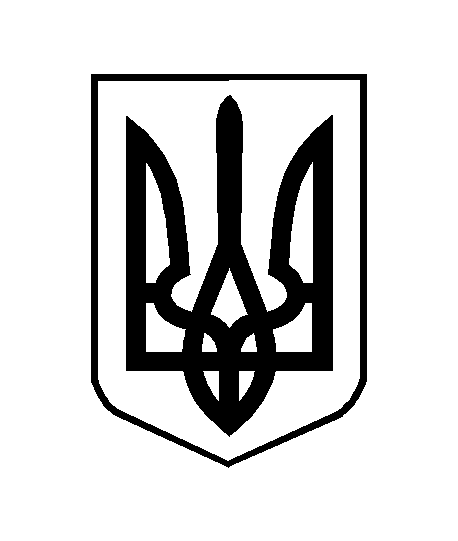 